VERB HAVE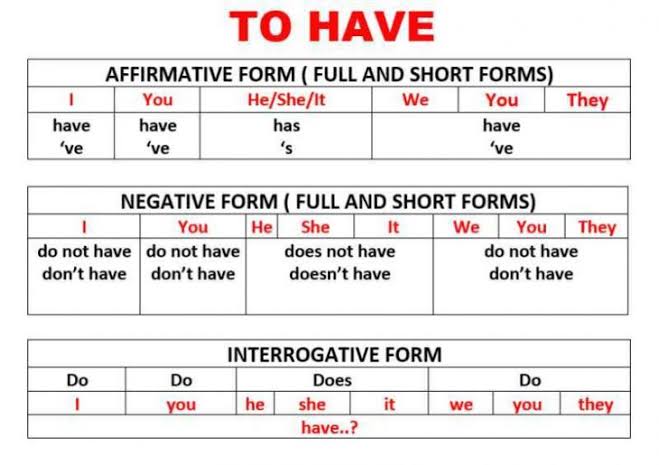 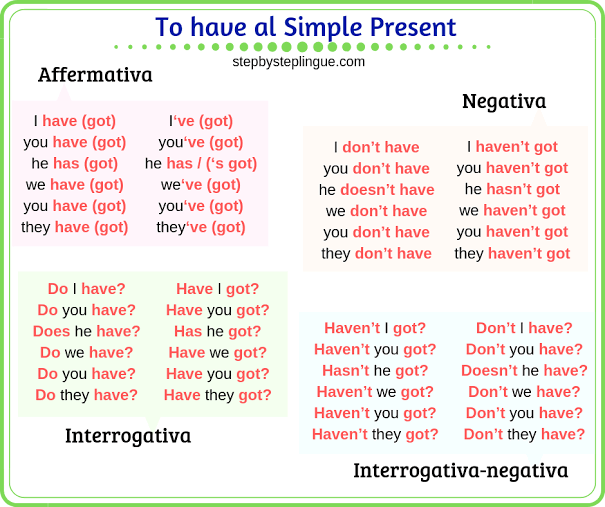 Homework: Answer the folowing exersises.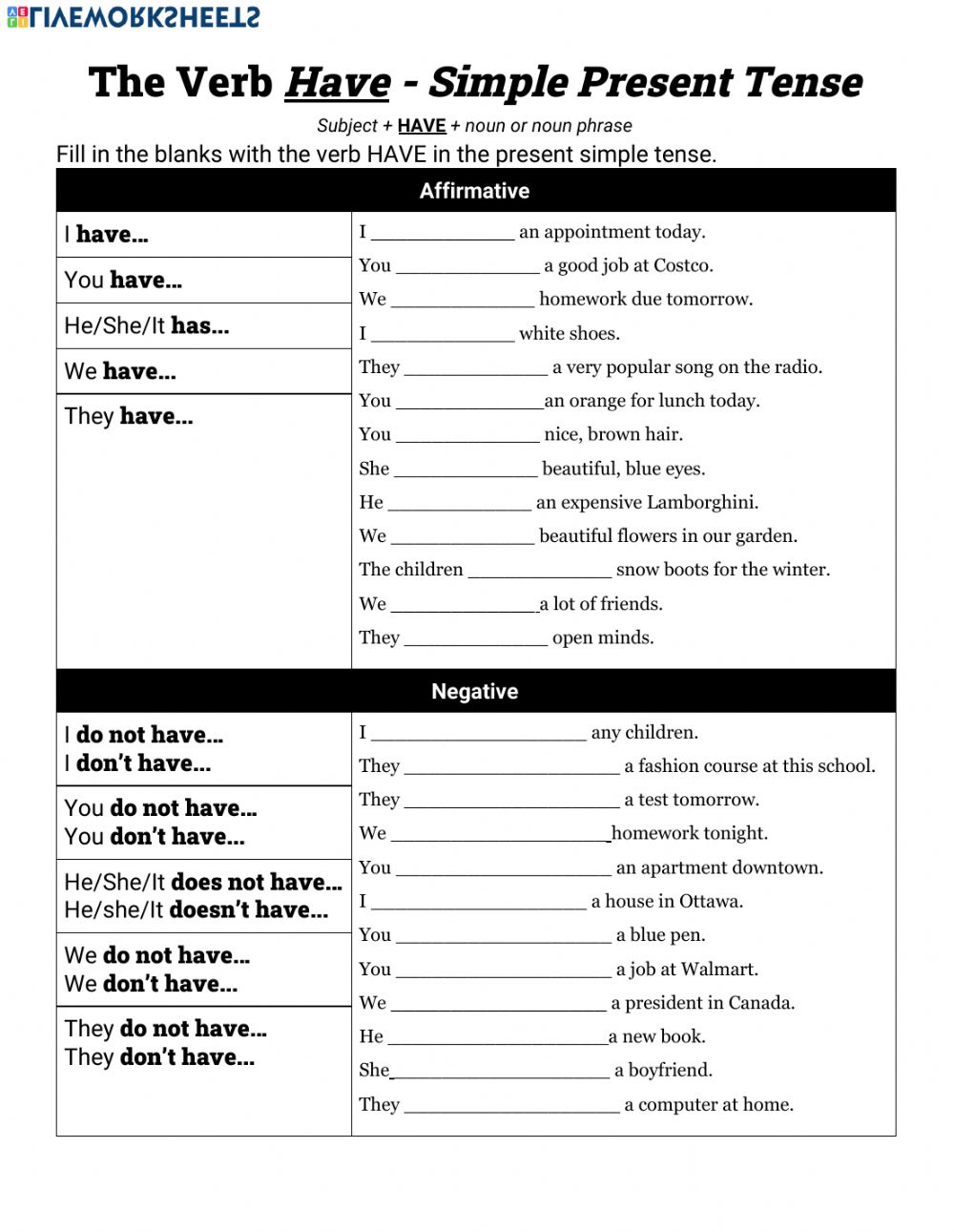 THE FAMILY MEMBERS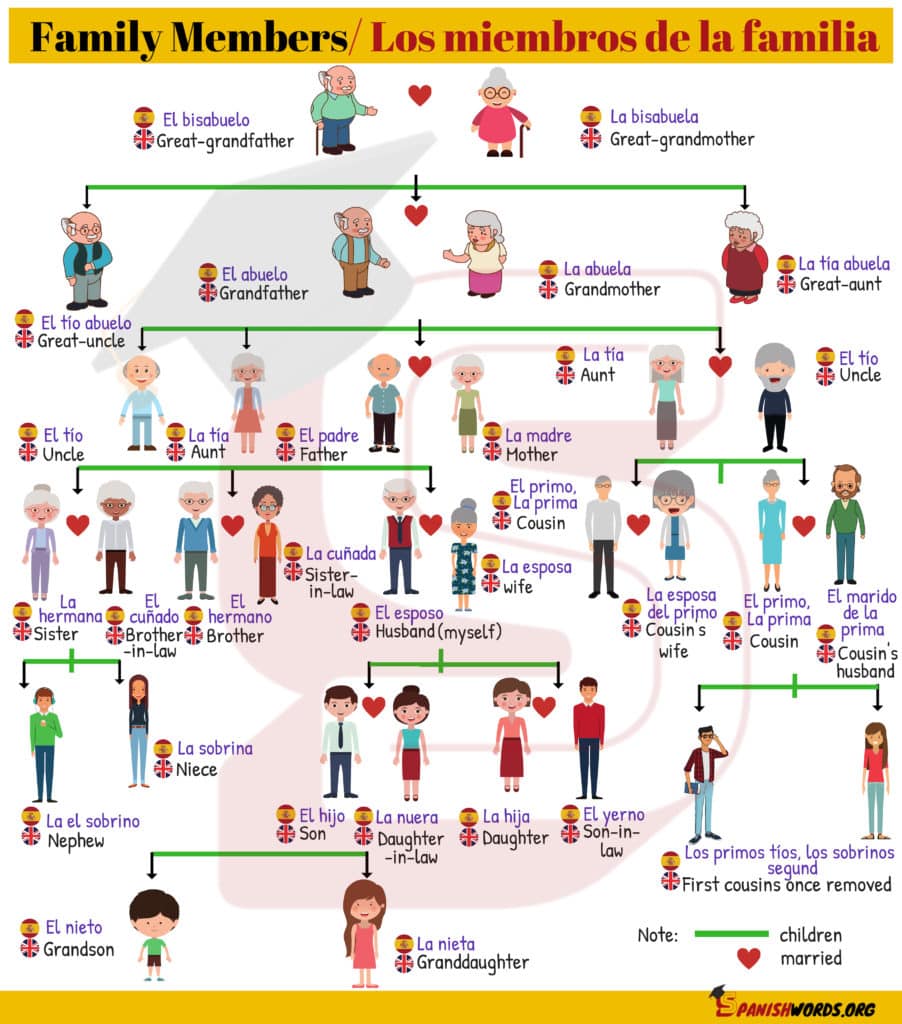 Complete the sentenses with the rigth family member.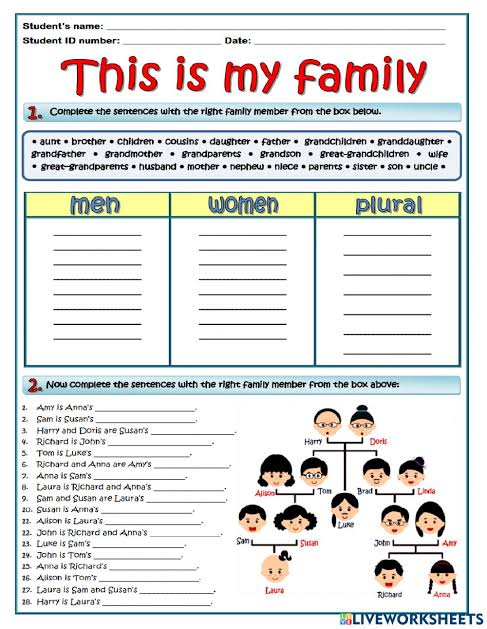 